Hearing Parents’ Priorities Discussion QuestionsReaction Questions Application Questions Takeaway or Next StepAs a school community, what are our priorities and next steps to ensure that we include parent input and perspective in the development and implementation of their child’s IEP? How will we measure success?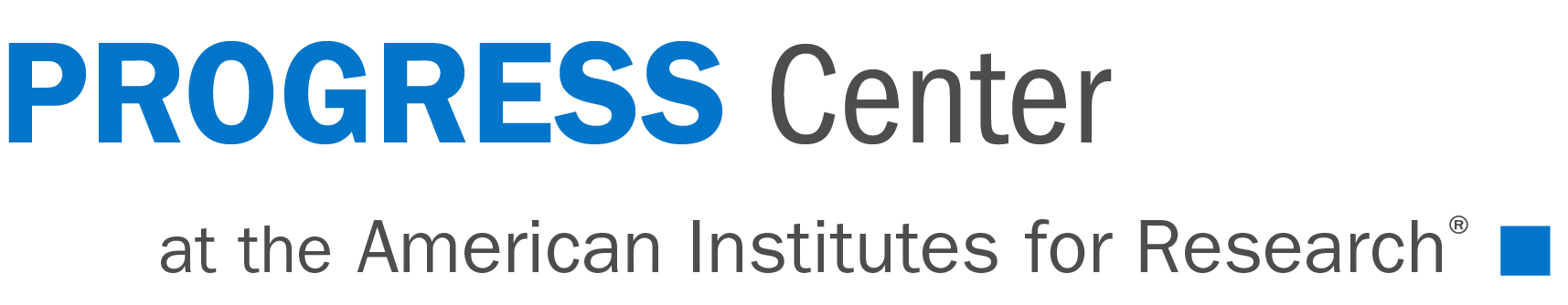 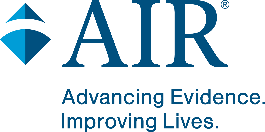 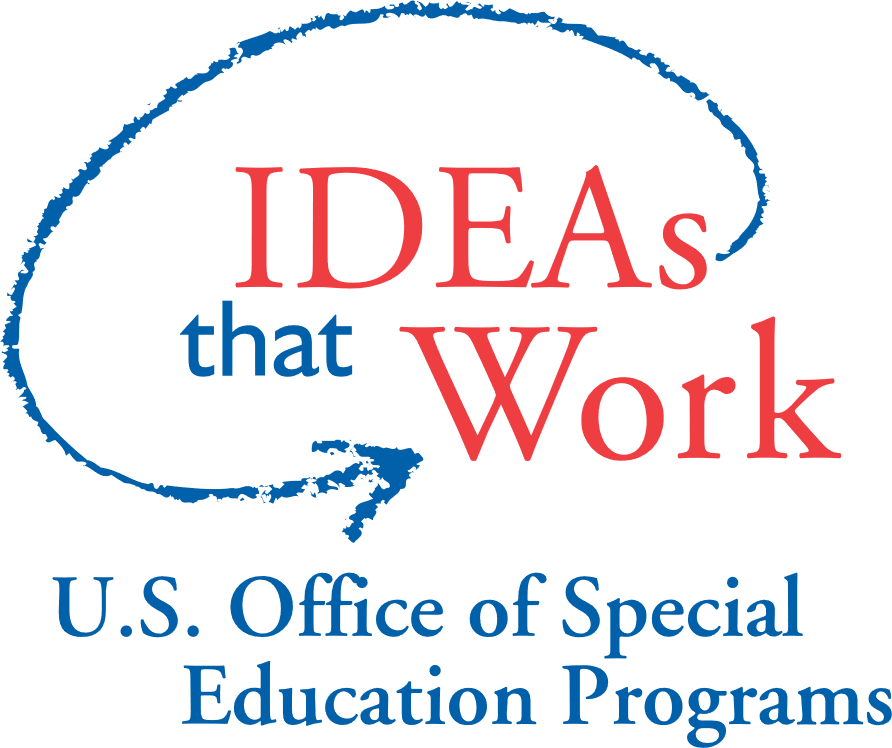 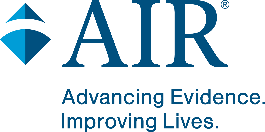 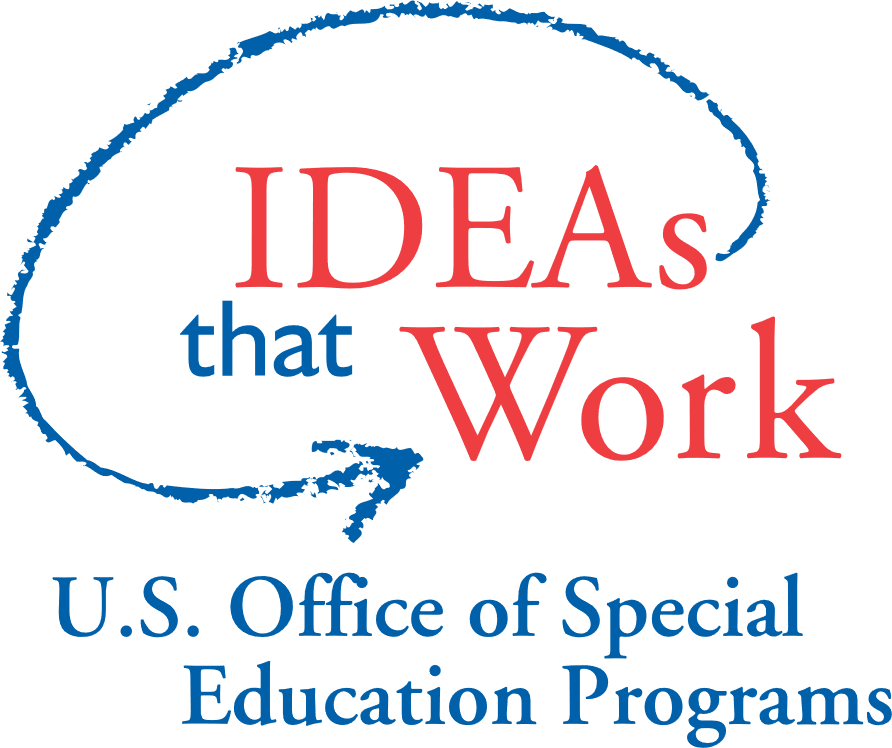 QuestionNotes/reflectionWhat stood out for you when hearing about this IEP team’s experience? How did the team’s focus shift based on input from the parent?What does parent engagement in the IEP process mean to you?In your experience, why is it important to include parent input and perspective in the development and implementation of an IEP?Have you had similar experiences in IEP meetings that you have been a part of? QuestionNotes/reflectionHow do we currently gather information from parents prior to the IEP meeting?What are we doing well? How can we improve?How do we ensure that parents understand their role in their child’s IEP meeting and are prepared to actively participate? What are we doing well? How can we improve?How can we improve how we engage parents as partners in their child’s IEP meeting?What are we currently doing?Are all parents of children with disabilities equally engages? If not, why?